UNIVERSIDADE FEDERAL DA BAHIA INSTITUTO DE HUMANIDADES, ARTES E CIÊNCIAS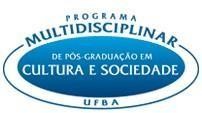 PROGRAMA MULTIDISCIPLINAR DE PÓS-GRADUAÇÃO EMCULTURA E SOCIEDADESELEÇÃO DE ALUNO/A ESPECIAL 2023.1MESTRADO E DOUTORADOO Programa Multidisciplinar de Pós-Graduação em Cultura e Sociedade publica edital  de seleção de aluno/a especial (mestrado e doutorado) para o semestre letivo 2023.1. Conforme §1º do Artigo 14 das Normas Complementares dos Cursos de Pós-Graduação da UFBA, “o aluno especial poderá matricular-se em até 04 (quatro) disciplinas, respeitando o limite máximo de 02 (duas) disciplinas por semestre”. O/a candidato/a poderá inscrever-se para participar da seleção em quantos colegiados/cursos diferentes desejar, mas pagará uma taxa de inscrição para cada seleção em que se inscrever.Observação importante: Candidatos/as que nunca foram matriculados/as ou que apresentaram matrícula     em até duas disciplinas como aluno/a especial poderão pleitear matrícula em, no máximo, duas disciplinas (o máximo por semestre). Candidatos/as que já estiveram matriculados/as em três disciplinas como aluno/a especial poderão pleitear, no máximo, uma nova matrícula em disciplina. Candidatos/as que já estiveram matriculados/as em quatro disciplinas, não poderão pleitear novas inscrições. O/a candidato/a poderá concorrer para a seleção de quantas disciplinas desejar, mas precisará optar – dentre as quais foi aprovado – qual irá cursar, respeitando seu limite máximo quando efetivar a matrícula.I - INFORMAÇÕES SOBRE INSCRIÇÃOLocal: Os documentos devem ser enviados em PDF, em um único documento, exclusivamente através   do endereço eletrônico: poscultura2023@gmail.com no período de 02 a 06 de janeiro de 2023. Considera-se como horário final às 23h59.A documentação exigida para inscrição deverá ser digitalizada, convertida em pdf e juntada em documento único:– Diploma de Graduação (frente e verso). Esse documento poderá ser substituído por declarações de conclusão de curso assinadas pelos/as coordenadores/as dos cursos de origem. Os/as candidatos/as concluintes de curso de Graduação (último semestre do curso) deverão     apresentar documento, emitido pela instituição de origem, que declare previsão de titulação até o período de matrícula no curso de Pós-Graduação. Egressos/as da UFBA deverão ter em seu histórico escolar o registro de saída curricular, “cumpriu grade curricular”, “aguardando colação de grau” ou “graduado”, fornecido pelo         Colegiado de graduação de origem. No caso de aprovação, será indispensável a entrega na data da pré-matrícula, da cópia do diploma ou do Certificado de colação de grau que comprova a conclusão do curso;– Histórico de graduação e/ou mestrado;– Documento de identidade oficial com foto;– CPF;– Certificado de reservista (se for o caso);– Título Eleitoral com certidão de quitação eleitoral (retirar no site do TSE) que será considerada válida com data de consulta não superior há 30 dias da data inicial das inscrições;– Boleto bancário (GRU) disponível no site (https://supac.ufba.br/servicos- academicosboletos) e seu respectivo comprovante do pagamento da taxa de inscrição.– Ficha de inscrição preenchida em computador. Caso o/a candidato já tenha sido aluno/a especial em outro semestre, incluir número de matrícula. Assinar no final do formulário. Arquivo em formato “.doc” disponível em nosso site;– Curriculum Vitae resumido ou Lattes;– Texto (máximo de uma página), explicitando as razões que o levaram a se inscrever, mencionando as relações entre a temática a ser abordada no componente curricular e sua experiência anterior ou seus projetos profissionais.OBSERVAÇÃO: Candidato/a estrangeiro/a deve apresentar passaporte com visto a vencer em data compatível com a duração do componente curricular que cursará.Taxa de inscrição na seleçãoA UFBA cobra uma taxa de inscrição de R$ 72,24 para participação na seleção em cada curso de pós-graduação, independentemente do número de componentes curriculares a que se candidatar. A taxa deve ser paga através de boleto bancário que está disponível no site: https://supac.ufba.br/servicosacademicosboletosSerá também cobrada uma taxa de matrícula (ver item IV)Procedimentos:A documentação deverá ser enviada via correio eletrônico com a identificação de cada componente curricular no título do e-mail.O conteúdo dos Anexos é de inteira responsabilidade do/a candidato/a. Inscrições com pendências de documentos serão indeferidas do processo de seleção.- INFORMAÇÕES SOBRE A SELEÇÃODe acordo com Normas Internas, a forma e os critérios de seleção para cada componente curricular ficam     a cargo do/a professor/a responsável.O processo de seleção consistirá da análise do currículo apresentado e de um texto justificando seu interesse pelo componente curricular.O	resultado	da	seleção		será	publicado	até	o dia 12	de janeiro de	2023	no	site	do Programa (www.poscultura.ufba.br)O/a aluno/a especial só poderá cursar componentes curriculares optativos.- INFORMAÇÕES SOBRE MATRÍCULA E ENTREGA DE DOCUMENTOSOs/as candidatos/as aprovados/as deverão enviar os seguintes documentos através do e-mail (poscultura2023@gmail.com) até a data de 16 de janeiro de 2023, considera-se como horário final às 23h59.Boleto bancário juntamente com o comprovante de pagamento da taxa de matrícula.Ficha cadastral preenchida em computador (preencher somente a parte superior com seus dados, incluir número de matrícula como aluno/a especial, caso já possua, e assinar no final do formulário). Arquivo em pdf abaixo ou em formato “.doc” disponível em nosso site.Taxa de matrícula: deverá ser paga através do boleto bancário, no valor de R$223,30 para o Mestrado e R$302,12 para o Doutorado.A taxa de matrícula é única e independe do número de componentes curriculares a serem cursados e deverá  ser paga após a divulgação dos/as alunos/as selecionados/as e por meio do boleto bancário, disponível no site: https://supac.ufba.br/servicos-academicosboletosCaso não seja entregue a documentação requerida, o/a candidato/a perderá o direito à vaga.– COMPONENTES CURRICULARES OPTATIVOS 2023.1Salvador-BA, 30 de dezembro de 2022.     Prof. Dr. Felipe MilanezCoordenador do Programa Multidisciplinar de Pós-Graduação em Cultura e SociedadeRua Araújo Pinho, 265 - Canela – CEP: 40110 - 150 - Salvador / Bahia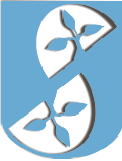 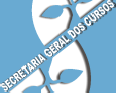 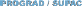 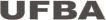 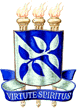 Fone:( 71 ) 3283 - 7144	fax:( 71 ) 3283 - 7156	e - mail: sgc@ufba.br / www.sgc.ufba.brCadastro de Aluno/a Especial de PÓS-GRADUAÇÃOAutorização – Aluno/a Especial de PÓS-GRADUAÇÃOCurso de: DOUTORADO(  ) / MESTRADO (  ) EM CULTURA E SOCIEDADE / Semestre 2023.1Autorizo o(a) Sr(a)	a efetivar inscrição na(s) disciplina(s) / turma abaixo descriminada(s) na Categoria de Aluno Especial.OBS.: A) O Aluno Especial poderá cursar até 04 (quatro) disciplinas, matriculando-se no máximo em 02 (duas) disciplinas por semestre - § 1º do Artigo 14 das Normas Complementares dos Cursos de Pós Graduação.Toda solicitação deverá ser acompanhada da Guia de Recolhimento referente à taxa de inscrição para essa seleção e Cópia de documento de Identidade e CPF (uma taxa de inscrição para cada seleção, se as disciplinas forem de programas de Pós-Graduação distintos).A efetivação de matrícula será feita no COLEGIADO DE CURSO em data especificada no Calendário Universitário, para a qual o aluno deverá pagar a taxa de matrícula, de acordo com o nível da Pós-Graduação, a ser encaminhada pelo Colegiado à SGC, para que seja mantida a sua matrícula na(s) disciplina(s). Mesmo para mais de uma disciplina, a taxa de matrícula é única.O não comparecimento do candidato na data de efetivação de matrícula se caracterizará como desistência.Esta autorização não poderá conter rasuras e deverá ser remetida pelo Colegiado à SGC, no prazo definido no Calendário.Dia/HorárioCódigo da disciplinaNome da disciplinaNome do professorSegundas 13h50 às 17h40POSCULTURA0014Crítica da culturaMaurício MatosQuintas 13h50 às 17h40POSCULTURA0051 Cultura e tecnologiaFelipe Vargas e Paulo Fonseca Quartas 13h50 às 17h40POSCULTURA0020 Cultura e espaço urbanoCarlos Bonfim  Quartas 13h50 às 17h40POSCULTURA0019  Cultura e sociedade no Brasil Fernando ConceiçãoQuartas18h30 às 22hPOSCULTURA0050  Narrativas da diversidade sexualLeandro Colling ePablo NavarroQuintas17h às 20h40POSCULTURA0021Cultura e identidadeNadja Gumes e Milton Moura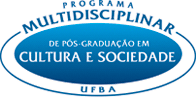 UNIVERSIDADE FEDERAL DA BAHIAINSTITUTO DE HUMANIDADES, ARTES E CIÊNCIASPROGRAMA MULTIDISCIPLINAR DE PÓS-GRADUAÇÃO EM CULTURA E SOCIEDADESELEÇÃO DE ALUNO/A ESPECIAL – 2023.1FICHA DE INSCRIÇÃOSELEÇÃO DE ALUNO/A ESPECIAL – 2023.1FICHA DE INSCRIÇÃOSELEÇÃO DE ALUNO/A ESPECIAL – 2023.1FICHA DE INSCRIÇÃOSELEÇÃO DE ALUNO/A ESPECIAL – 2023.1FICHA DE INSCRIÇÃOSELEÇÃO DE ALUNO/A ESPECIAL – 2023.1FICHA DE INSCRIÇÃOSELEÇÃO DE ALUNO/A ESPECIAL – 2023.1FICHA DE INSCRIÇÃOSELEÇÃO DE ALUNO/A ESPECIAL – 2023.1FICHA DE INSCRIÇÃOSELEÇÃO DE ALUNO/A ESPECIAL – 2023.1FICHA DE INSCRIÇÃOSELEÇÃO DE ALUNO/A ESPECIAL – 2023.1FICHA DE INSCRIÇÃOSELEÇÃO DE ALUNO/A ESPECIAL – 2023.1FICHA DE INSCRIÇÃOSELEÇÃO DE ALUNO/A ESPECIAL – 2023.1FICHA DE INSCRIÇÃOSELEÇÃO DE ALUNO/A ESPECIAL – 2023.1FICHA DE INSCRIÇÃOSELEÇÃO DE ALUNO/A ESPECIAL – 2023.1FICHA DE INSCRIÇÃOSELEÇÃO DE ALUNO/A ESPECIAL – 2023.1FICHA DE INSCRIÇÃOSELEÇÃO DE ALUNO/A ESPECIAL – 2023.1FICHA DE INSCRIÇÃOSELEÇÃO DE ALUNO/A ESPECIAL – 2023.1FICHA DE INSCRIÇÃOSELEÇÃO DE ALUNO/A ESPECIAL – 2023.1FICHA DE INSCRIÇÃOSELEÇÃO DE ALUNO/A ESPECIAL – 2023.1FICHA DE INSCRIÇÃOSELEÇÃO DE ALUNO/A ESPECIAL – 2023.1FICHA DE INSCRIÇÃOSELEÇÃO DE ALUNO/A ESPECIAL – 2023.1FICHA DE INSCRIÇÃOSELEÇÃO DE ALUNO/A ESPECIAL – 2023.1FICHA DE INSCRIÇÃOSELEÇÃO DE ALUNO/A ESPECIAL – 2023.1FICHA DE INSCRIÇÃOIDENTIFICAÇÃOIDENTIFICAÇÃOIDENTIFICAÇÃOIDENTIFICAÇÃOIDENTIFICAÇÃOIDENTIFICAÇÃOIDENTIFICAÇÃOIDENTIFICAÇÃOIDENTIFICAÇÃOIDENTIFICAÇÃOIDENTIFICAÇÃOIDENTIFICAÇÃOIDENTIFICAÇÃOIDENTIFICAÇÃOIDENTIFICAÇÃOIDENTIFICAÇÃOIDENTIFICAÇÃOIDENTIFICAÇÃOIDENTIFICAÇÃOIDENTIFICAÇÃOIDENTIFICAÇÃOIDENTIFICAÇÃONome:Nome:Nome:Nome:Nome:Nome:Nome:Nome:Nome:Nome:Nome:Nome:Nome:Nome:Nome:Nome:Nome:Nome:Nome:Matrícula:Matrícula:Matrícula:Data de Nascimento:Data de Nascimento:Data de Nascimento:Data de Nascimento:Nacionalidade:Nacionalidade:Nacionalidade:Nacionalidade:Nacionalidade:Naturalidade:Naturalidade:Naturalidade:Naturalidade:Naturalidade:Naturalidade:UF:UF:Estado Civil:Estado Civil:Estado Civil:Documento:Documento:Documento:Documento:Documento:Documento:Documento:Documento:Documento:Documento:Documento:Documento:Documento:Documento:Documento:Documento:CPF:CPF:CPF:Tipo:Tipo:Tipo:Tipo:Nº:Nº:Nº:Nº:Nº:Órgão Exp.:Órgão Exp.:Órgão Exp.:UFUFUFUFNome do Pai:Nome do Pai:Nome do Pai:Nome do Pai:Nome do Pai:Nome do Pai:Nome do Pai:Nome do Pai:Nome da Mãe:Nome da Mãe:Nome da Mãe:Nome da Mãe:Nome da Mãe:Nome da Mãe:Nome da Mãe:Nome da Mãe:Nome da Mãe:Nome da Mãe:Nome da Mãe:Nome da Mãe:Nome da Mãe:Nome da Mãe:Endereço:Endereço:Endereço:Endereço:Endereço:Endereço:Endereço:Endereço:Endereço:Endereço:Endereço:Endereço:Endereço:Endereço:Endereço:Endereço:Endereço:Endereço:Endereço:Endereço:Endereço:Endereço:Bairro:Bairro:Bairro:Bairro:Bairro:Bairro:Cidade:Cidade:Cidade:Cidade:Cidade:Cidade:Cidade:UF:UF:UF:CEP:CEP:CEP:CEP:CEP:CEP:Telefone:Telefone:Telefone:Telefone:Telefone:Celular:Celular:Celular:Celular:Celular:Celular:E-mail:E-mail:E-mail:E-mail:E-mail:E-mail:E-mail:E-mail:E-mail:E-mail:E-mail:FORMAÇÃO ACADÊMICAFORMAÇÃO ACADÊMICAFORMAÇÃO ACADÊMICAFORMAÇÃO ACADÊMICAFORMAÇÃO ACADÊMICAFORMAÇÃO ACADÊMICAFORMAÇÃO ACADÊMICAFORMAÇÃO ACADÊMICAFORMAÇÃO ACADÊMICAFORMAÇÃO ACADÊMICAFORMAÇÃO ACADÊMICAFORMAÇÃO ACADÊMICAFORMAÇÃO ACADÊMICAFORMAÇÃO ACADÊMICAFORMAÇÃO ACADÊMICAFORMAÇÃO ACADÊMICAFORMAÇÃO ACADÊMICAFORMAÇÃO ACADÊMICAFORMAÇÃO ACADÊMICAFORMAÇÃO ACADÊMICAFORMAÇÃO ACADÊMICAFORMAÇÃO ACADÊMICACurso de Graduação:Curso de Graduação:Curso de Graduação:Curso de Graduação:Curso de Graduação:Curso de Graduação:Curso de Graduação:Curso de Graduação:Curso de Graduação:Curso de Graduação:Curso de Graduação:Curso de Graduação:Curso de Graduação:Curso de Graduação:Curso de Graduação:Curso de Graduação:Curso de Graduação:Curso de Graduação:Curso de Graduação:Curso de Graduação:Curso de Graduação:Curso de Graduação:Instituição:Instituição:Instituição:Instituição:Instituição:Instituição:Instituição:Instituição:Instituição:Instituição:País/UF:País/UF:País/UF:País/UF:País/UF:País/UF:País/UF:País/UF:Ano Conclusão:Ano Conclusão:Ano Conclusão:Ano Conclusão:ATIVIDADES PROFISSIONAIS ATUAIS:ATIVIDADES PROFISSIONAIS ATUAIS:ATIVIDADES PROFISSIONAIS ATUAIS:ATIVIDADES PROFISSIONAIS ATUAIS:ATIVIDADES PROFISSIONAIS ATUAIS:ATIVIDADES PROFISSIONAIS ATUAIS:ATIVIDADES PROFISSIONAIS ATUAIS:ATIVIDADES PROFISSIONAIS ATUAIS:ATIVIDADES PROFISSIONAIS ATUAIS:ATIVIDADES PROFISSIONAIS ATUAIS:ATIVIDADES PROFISSIONAIS ATUAIS:ATIVIDADES PROFISSIONAIS ATUAIS:ATIVIDADES PROFISSIONAIS ATUAIS:ATIVIDADES PROFISSIONAIS ATUAIS:ATIVIDADES PROFISSIONAIS ATUAIS:ATIVIDADES PROFISSIONAIS ATUAIS:ATIVIDADES PROFISSIONAIS ATUAIS:ATIVIDADES PROFISSIONAIS ATUAIS:ATIVIDADES PROFISSIONAIS ATUAIS:ATIVIDADES PROFISSIONAIS ATUAIS:ATIVIDADES PROFISSIONAIS ATUAIS:ATIVIDADES PROFISSIONAIS ATUAIS:Instituição/Empresa:Instituição/Empresa:Instituição/Empresa:Instituição/Empresa:Instituição/Empresa:Instituição/Empresa:Instituição/Empresa:Instituição/Empresa:Instituição/Empresa:Instituição/Empresa:Instituição/Empresa:Instituição/Empresa:Instituição/Empresa:Instituição/Empresa:Instituição/Empresa:Instituição/Empresa:Instituição/Empresa:Instituição/Empresa:Instituição/Empresa:Instituição/Empresa:Instituição/Empresa:Instituição/Empresa:Ano de Início: Cargo/Função:Ano de Início: Cargo/Função:Ano de Início: Cargo/Função:Ano de Início: Cargo/Função:Ano de Início: Cargo/Função:Ano de Início: Cargo/Função:Ano de Início: Cargo/Função:Ano de Início: Cargo/Função:Ano de Início: Cargo/Função:Ano de Início: Cargo/Função:Ano de Início: Cargo/Função:Ano de Início: Cargo/Função:Ano de Início: Cargo/Função:Ano de Início: Cargo/Função:Ano de Início: Cargo/Função:Ano de Início: Cargo/Função:Ano de Início: Cargo/Função:Ano de Início: Cargo/Função:Ano de Início: Cargo/Função:Ano de Início: Cargo/Função:Ano de Início: Cargo/Função:Ano de Início: Cargo/Função:DISCIPLINAS JÁ CURSADAS COMO ALUNO ESPECIALDISCIPLINAS JÁ CURSADAS COMO ALUNO ESPECIALDISCIPLINAS JÁ CURSADAS COMO ALUNO ESPECIALDISCIPLINAS JÁ CURSADAS COMO ALUNO ESPECIALDISCIPLINAS JÁ CURSADAS COMO ALUNO ESPECIALDISCIPLINAS JÁ CURSADAS COMO ALUNO ESPECIALDISCIPLINAS JÁ CURSADAS COMO ALUNO ESPECIALDISCIPLINAS JÁ CURSADAS COMO ALUNO ESPECIALDISCIPLINAS JÁ CURSADAS COMO ALUNO ESPECIALDISCIPLINAS JÁ CURSADAS COMO ALUNO ESPECIALDISCIPLINAS JÁ CURSADAS COMO ALUNO ESPECIALDISCIPLINAS JÁ CURSADAS COMO ALUNO ESPECIALDISCIPLINAS JÁ CURSADAS COMO ALUNO ESPECIALDISCIPLINAS JÁ CURSADAS COMO ALUNO ESPECIALDISCIPLINAS JÁ CURSADAS COMO ALUNO ESPECIALDISCIPLINAS JÁ CURSADAS COMO ALUNO ESPECIALDISCIPLINAS JÁ CURSADAS COMO ALUNO ESPECIALDISCIPLINAS JÁ CURSADAS COMO ALUNO ESPECIALDISCIPLINAS JÁ CURSADAS COMO ALUNO ESPECIALDISCIPLINAS JÁ CURSADAS COMO ALUNO ESPECIALDISCIPLINAS JÁ CURSADAS COMO ALUNO ESPECIALDISCIPLINAS JÁ CURSADAS COMO ALUNO ESPECIALCódigoDisciplinaDisciplinaDisciplinaDisciplinaDisciplinaDisciplinaDisciplinaDisciplinaDisciplinaDisciplinaDisciplinaDisciplinaDisciplinaDisciplinaDisciplinaDisciplinaAprovaçãoAprovaçãoAprovaçãoAprovaçãoAprovaçãoSimSimSimSimNãoDISCIPLINA NA QUAL PRETENDE SE INSCREVER COMO ALUNO ESPECIALDISCIPLINA NA QUAL PRETENDE SE INSCREVER COMO ALUNO ESPECIALDISCIPLINA NA QUAL PRETENDE SE INSCREVER COMO ALUNO ESPECIALDISCIPLINA NA QUAL PRETENDE SE INSCREVER COMO ALUNO ESPECIALDISCIPLINA NA QUAL PRETENDE SE INSCREVER COMO ALUNO ESPECIALDISCIPLINA NA QUAL PRETENDE SE INSCREVER COMO ALUNO ESPECIALDISCIPLINA NA QUAL PRETENDE SE INSCREVER COMO ALUNO ESPECIALDISCIPLINA NA QUAL PRETENDE SE INSCREVER COMO ALUNO ESPECIALDISCIPLINA NA QUAL PRETENDE SE INSCREVER COMO ALUNO ESPECIALDISCIPLINA NA QUAL PRETENDE SE INSCREVER COMO ALUNO ESPECIALDISCIPLINA NA QUAL PRETENDE SE INSCREVER COMO ALUNO ESPECIALDISCIPLINA NA QUAL PRETENDE SE INSCREVER COMO ALUNO ESPECIALDISCIPLINA NA QUAL PRETENDE SE INSCREVER COMO ALUNO ESPECIALDISCIPLINA NA QUAL PRETENDE SE INSCREVER COMO ALUNO ESPECIALDISCIPLINA NA QUAL PRETENDE SE INSCREVER COMO ALUNO ESPECIALDISCIPLINA NA QUAL PRETENDE SE INSCREVER COMO ALUNO ESPECIALDISCIPLINA NA QUAL PRETENDE SE INSCREVER COMO ALUNO ESPECIALDISCIPLINA NA QUAL PRETENDE SE INSCREVER COMO ALUNO ESPECIALDISCIPLINA NA QUAL PRETENDE SE INSCREVER COMO ALUNO ESPECIALDISCIPLINA NA QUAL PRETENDE SE INSCREVER COMO ALUNO ESPECIALDISCIPLINA NA QUAL PRETENDE SE INSCREVER COMO ALUNO ESPECIALDISCIPLINA NA QUAL PRETENDE SE INSCREVER COMO ALUNO ESPECIALCódigoDisciplinaDisciplinaDisciplinaDisciplinaDisciplinaDisciplinaDisciplinaDisciplinaDisciplinaDisciplinaDisciplinaDisciplinaDisciplinaDisciplinaDisciplinaDisciplinaDisciplinaDisciplinaDisciplinaDisciplinaDisciplinaData:Data:Assinatura:Assinatura:Assinatura:Assinatura:Assinatura:Assinatura:Assinatura:Assinatura:Assinatura:Assinatura:Assinatura:Assinatura:Assinatura:Assinatura:Assinatura:Assinatura:Assinatura:Assinatura:Assinatura:Assinatura:Serviço Público Federal Universidade Federal da Bahia SGC - Secretaria Geral dos CursosFICHA CADASTRALFICHA CADASTRALFICHA CADASTRALFICHA CADASTRALFICHA CADASTRALFICHA CADASTRALFICHA CADASTRALFICHA CADASTRALFICHA CADASTRALFICHA CADASTRALFICHA CADASTRALFICHA CADASTRALFICHA CADASTRALFICHA CADASTRALFICHA CADASTRALFICHA CADASTRALFICHA CADASTRALNOMENOMENOMENOMENOMENOMENOMENOMENOMENOMENOMENOMENOMENOMENOMEMATRÍCULAMATRÍCULADATA DE NASCIMENTODATA DE NASCIMENTONACIONALIDADENACIONALIDADENACIONALIDADENACIONALIDADENATURALIDADENATURALIDADENATURALIDADENATURALIDADENATURALIDADEUF//NACIONALIDADENACIONALIDADENACIONALIDADENACIONALIDADENATURALIDADENATURALIDADENATURALIDADENATURALIDADENATURALIDADEUFESTADO CIVILESTADO CIVILESTADO CIVILTIPO DE DOCUMENTOTIPO DE DOCUMENTOTIPO DE DOCUMENTOTIPO DE DOCUMENTONº DOC.Nº DOC.Nº DOC.ÓRGÃO EXPEDIDORÓRGÃO EXPEDIDORÓRGÃO EXPEDIDORUFCPFCPFCPFNOME DO PAINOME DO PAINOME DO PAINOME DO PAINOME DO PAINOME DO PAINOME DO PAINOME DO PAINOME DO PAINOME DA MÂENOME DA MÂENOME DA MÂENOME DA MÂENOME DA MÂENOME DA MÂENOME DA MÂENOME DA MÂETELEFONETELEFONETELEFONETELEFONETELEFONETELEFONECELULARCELULARCELULARCELULARCELULARCELULARE-MAILE-MAILE-MAILE-MAILE-MAILFEZ SOLICITAÇÃO EM OUTRO COLEGIADOFEZ SOLICITAÇÃO EM OUTRO COLEGIADOFEZ SOLICITAÇÃO EM OUTRO COLEGIADOFEZ SOLICITAÇÃO EM OUTRO COLEGIADOMATRICULOU-SE EM DISCIPLINAS ANTERIORMENTEMATRICULOU-SE EM DISCIPLINAS ANTERIORMENTEMATRICULOU-SE EM DISCIPLINAS ANTERIORMENTEMATRICULOU-SE EM DISCIPLINAS ANTERIORMENTEMATRICULOU-SE EM DISCIPLINAS ANTERIORMENTEMATRICULOU-SE EM DISCIPLINAS ANTERIORMENTECASO POSITIVO ESPECIFIQUECASO POSITIVO ESPECIFIQUECASO POSITIVO ESPECIFIQUECASO POSITIVO ESPECIFIQUECASO POSITIVO ESPECIFIQUECASO POSITIVO ESPECIFIQUECASO POSITIVO ESPECIFIQUE SIM NÃO NÃO NÃO SIM SIM SIM SIM NÃO NÃODISCIPLINADISCIPLINADISCIPLINATURMATURMATURMACÓDIGONOMENOMETPEPOSCULTURA0014Crítica da culturaCrítica da culturaPOSCULTURA0051 Cultura e tecnologia Cultura e tecnologiaPOSCULTURA0020 Cultura e espaço urbano Cultura e espaço urbanoPOSCULTURA0019  Cultura e sociedade no Brasil  Cultura e sociedade no Brasil POSCULTURA0050  Narrativas da diversidade sexual Narrativas da diversidade sexualPOSCULTURA0021Cultura e identidadeCultura e identidadeSalvador,	de	de  	Salvador,	de	de  	Assinatura do(a) RequerenteAssinatura do(a) RequerenteAssinatura e Carimbo do(a) Coordenador do CursoAssinatura e Carimbo do(a) Coordenador do CursoAssinatura e Carimbo do(a) Coordenador do CursoAssinatura e Carimbo do(a) Coordenador do Curso